8.10 Вправи для самостійної роботи.Вправа 1.Доход підприємства складає 1800000* грн., витрати на матеріали 350000* грн., витрати на заробітну плату 260000* грн.Первісна вартість будівлі – 700000* грн. Строк корисного використання - 20 р. Ліквідаційна вартість – 300000* грн.Первісна вартість верстату – 85000* грн. Строк корисного використання - 5 р. Ліквідаційна вартість – 50000* грн.Первісна вартість комп’ютера – 5500* грн. Строк корисного використання – 2 р. Ліквідаційна вартість – 1500* грн.Первісна вартість автомобіля – 102000* грн. Строк корисного використання - 5 р. Ліквідаційна вартість – 73400* грн.Первісна вартість офісних меблів – 8000* грн. Строк корисного використання - 4 р. Ліквідаційна вартість – 3000* грн.Здійснити розрахунок амортизації основних засобів 3, 4, 5, 6 груп за чотирма методами (за винятком виробничого, оскільки на його розрахунок впливає багато факторів виробничого процесу). Отримані результати порівняти. Визначити взаємозв’язок методів нарахування амортизації та чистого прибутку. Скласти та заповнити таблиці за формою таблиць 8.20 - 8.25. Зробити висновки. Данні з позначкою * збільшити на 3 останні цифри номеру залікової книжки. Всі розрахунки та пояснення здійснювати з урахуванням законодавчих норм та ставок діючих на дату розв’язування вправи.Вправа 2.На підприємстві застосований метод оцінки ТМЦ FIFO. Розглянути як  різні методи оцінки впливають на прибуток. Звіт про рух товарів на 2017 рік показано у таблиці 8.30. Заповнити таблиці.Зробити висновки. Данні з позначкою * збільшити на 1 останню цифру номеру залікової книжки, а з позначкою **  - на 2 останні цифри номеру залікової книжки. Всі розрахунки та пояснення здійснювати з урахуванням законодавчих норм та ставок діючих на дату розв’язування вправи.Таблиця 8.30 - Звіт про рух товарів на 2017 рікТаблиця 8.31 - Вплив на прибуток різних методів оцінки ТМЦВправа 3.На основі даних за третій квартал 2017 року проаналізувати податковий облік на сільськогосподарському підприємстві ТОВ «Зоря», розглянувши декілька варіантів: підприємство знаходиться на загальній системі оподаткування; підприємство знаходиться на спрощеній системі оподаткування за ставкою 3% у разі сплати ПДВ, 5% у разі включення ПДВ до ЄП; підприємство сплачує ЄП 4 гр. У розпорядженні підприємства знаходиться  земля, із них рілля, сіножаті, пасовища, багаторічні насадження.Данні з позначкою * збільшити на 3 останні цифри номеру залікової книжки. Всі розрахунки та пояснення здійснювати з урахуванням законодавчих норм та ставок діючих на дату розв’язування вправи.Таблиця 8.32 - Розрахунок ЄП 4 гр. та земельного податкуТаблиця 8.33 - Розрахунок визначення ефективної системи оподаткування для сільськогосподарського підприємства ТОВ «Зоря»Вправа 4.Підприємство отримало дохід (Д) у розмірі 5 270* тис., собівартість (СбВ) склала 2 180* тис. грн., адміністративні витрати (АВ) – 690* тис. грн., витрати на збут (ВЗ) -  112* тис. грн., інші витрати (ІВ) – 14* тис. грн. Розрахувати, на якій системі оподаткування вигідно працювати підприємству (на загальній або на спрощеній (єдиний податок за різними умовами) на підставі однакових даних доходу. Зробити висновки.Данні з позначкою * збільшити на 3 останні цифри номеру залікової книжки. Всі розрахунки та пояснення здійснювати з урахуванням законодавчих норм та ставок діючих на дату розв’язування вправи.Вправа 5.Дохід від реалізації продукції 200000,00* грн., з них за горілчані вироби 120000,00* грн. Собівартість продукції 150000,00* грн., з них за горілчані вироби 80000,00* грн. Інші витрати підприємства – 20000,00 * грн. Здійснити оподаткування підприємства при загальній та спрощеній системі оподаткування:розрахувати податок на прибуток при загальній системі оподаткування;підприємство розбити на мале підприємство, що знаходиться на загальній системі оподаткування та на фізичну особу підприємця 3-ї групи:здійснити оподаткування малого підприємства, що залишилось на загальній системі оподаткування, яке виготовляє підакцизну продукцію;здійснити оподаткування фізичної особи приватного підприємця 3-ї групи, яке відокремилось та перейшло на спрощену систему оподаткування.розрахувати ефективність від структурних перетворень.Данні з позначкою * збільшити на 3 останні цифри номеру залікової книжки. Всі розрахунки та пояснення здійснювати з урахуванням законодавчих норм та ставок діючих на дату розв’язування вправи.Вправа 6.Розрахувати ефективність від застосування запропонованої ставки єдиного соціального внеску. Заповнити таблицю 8.34. Зробити висновки.Данні з позначкою * збільшити на 3 останні цифри номеру залікової книжки, а данні з позначкою ** - збільшити на 1 останню цифру номеру залікової книжкиВсі розрахунки та пояснення здійснювати з урахуванням законодавчих норм та ставок діючих на дату розв’язування завдання. Таблиця 8.34 – Ефективність від застосування запропонованої ставки єдиного соціального внеску Продовження таблиці 8.34Вправа 7.Для податкового планування розглянути варіанти зменшення ставки ПДВ. Розрахувати ефективність від застосування запропонованої ставки.Заповнити таблицю 8.35. Зробити висновки.Данні з позначкою * збільшити на 3 останні цифри номеру залікової книжки, а данні з позначкою ** зменшити на 1 останню цифру номеру залікової книжки. Таблиця 8.35 – Розрахунок зменшення ставок ПДВ та ефективність від застосування запропонованої ставкиВправа 8.Розглянути варіанти податкового планування для зменшення податкового навантаження заробітної плати шляхом перегляду ставок ПДФО. Порівняти з поточною ставкою ПДФО.Зробити висновки.Данні з позначкою * збільшити на 3 останні цифри номеру залікової книжки, а з позначкою ** - зменшити на одну останню цифру. Всі розрахунки та пояснення здійснювати з урахуванням законодавчих норм та ставок  діючих на дату розв’язування вправи. Таблиця 8.36 – Запропоноване зменшення податкового навантаження на заробітну плату після зміни ставки ПДФОВправа 9.З метою податкового планування розрахувати зменшення ставки ЄСВ  на 2018 рік. Розрахувати ЄСВ за новими ставками та визначити ефективність від зменшення ставки.Зробити висновки.Данні з позначкою * збільшити на 3 останні цифри номеру залікової книжки, а з позначкою ** - зменшити на одну останню цифру. Таблиця 8.37 - Розрахунок ЄСВ за новими ставками та ефективність від зменшення ставки.Вправа 10.Розрахувати податок на прибуток за 2016 рік та прогноз на 2017 рік з урахуванням запропонованих змін в наказі про облікову політику та навести  отримані дані у таблиці 8.38.Розрахувати зменшення податкового навантаження з податку на прибуток у таблиці 8.39.Зробити висновки.Данні з позначкою * збільшити на 3 останні цифри номеру залікової книжки. Всі розрахунки та пояснення здійснювати з урахуванням законодавчих норм та ставок  діючих на дату розв’язування вправи. Таблиця 8.38 – Розрахунок податку на прибуток Таблиця 8.39 – Пропозиції зі зменшення податкового навантаження з податку на прибуток Вправа 11.З метою податкового планування розрахувати збільшення тарифів на надання послуг з вивозу сміття на 2018 рік. Розрахувати розмір доходу від збільшення тарифів на надання послуг з вивозу сміття та визначити ефективність від збільшення тарифів.Зробити висновки.Данні з позначкою * збільшити на 2 останні цифри номеру залікової книжки. Таблиця 8.40 – Розрахунок розміру доходу від збільшення тарифів на надання послуг з вивозу сміття та ефективність від збільшення тарифівВправа 12.З метою податкового планування розподілити два види діяльності на різних приватних підприємців з різною системою оподаткування та визначити ефективність, отримані дані навести у таблиці 8.41.Зробити висновки.Данні з позначкою * збільшити на 3 останні цифри номеру залікової книжки. Таблиця 8.41 – Розподіл двох видів діяльності на різних приватних підприємців з різною системою оподаткуванняВправа 13.Проаналізувати ситуацію, яка існує на даний момент з єдиним соціальним внеском в Україні. Отримані дані внести до таблиці 8.42. Всі розрахунки та пояснення здійснювати з урахуванням законодавчих норм та ставок  діючих на дату розв’язування вправи.Зробити висновки.Данні з позначкою * збільшити на 3 останні цифри номеру залікової книжки. Таблиця 8.42 – Розрахунок ЄСВ та ефективність від зміни показниківВправа 14Скласти у таблиці 8.43 способи оподаткування приватних підприємців  України на наступний рік та порівняти критерії загальної системи оподаткування від спрощеної за різними групами.Всі розрахунки та пояснення здійснювати з урахуванням законодавчих норм та ставок  діючих на дату розв’язування вправи. Зробити висновки.Таблиця 8.43 - Порівняльна таблиця способів оподаткування ФОП (СПД, ПП) в УкраїніВправа 15Порівняти загальну та спрощену системи оподаткування приватного підприємця. Отримані дані навести у таблиці 8.44.Зробити висновки.Данні з позначкою * збільшити на 3 останні цифри номеру залікової книжки. Всі розрахунки та пояснення здійснювати з урахуванням законодавчих норм та ставок  діючих на дату розв’язування вправи. 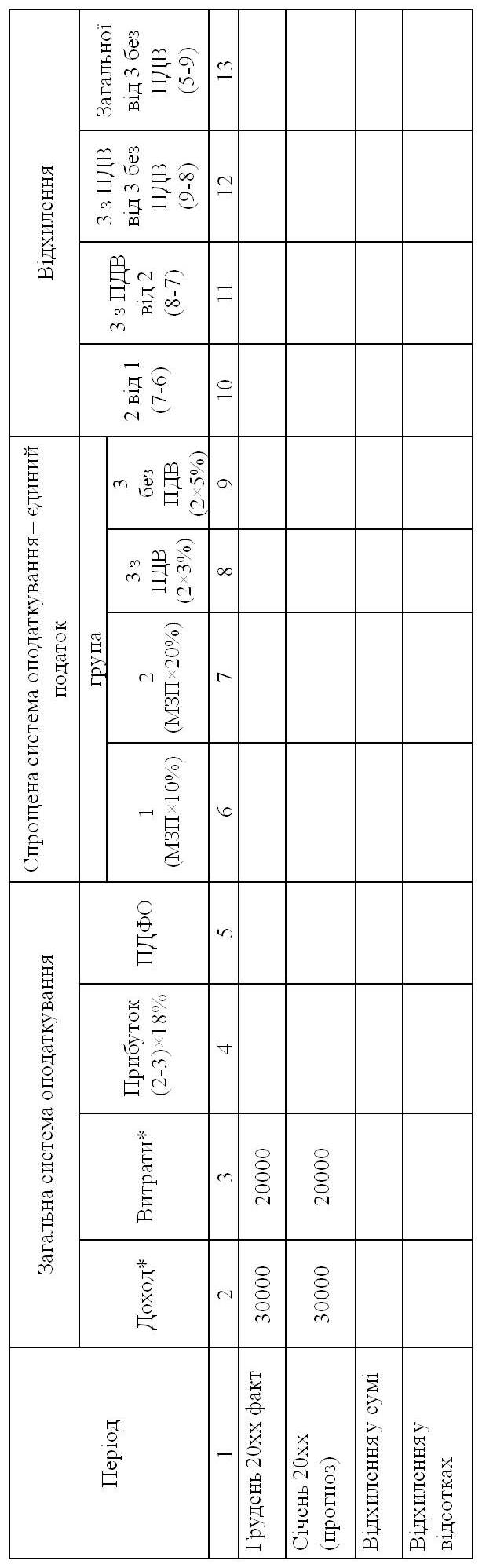 Дата Кількість, уп.*Ціна, грн.**01.07Залишок на початок місяця4058,0010.07Надійшло 6058,5015.07Реалізовано 2863,5017.07Надійшло 2560,0023.07Реалізовано 5063,50Залишок на кінець місяцяЗалишок на кінець місяця№ ПоказникСередньо-зважена собівартістьFIFOLIFO(не викорис-товується)1Реалізовано  одиниць2Залишок на початок місяця3Надійшло4Залишок на кінець місяця5Собівартість реалізованих товарів6Валовий прибуток7Операційні витрати**5555558Прибуток до оподаткування9Податок на прибуток 18%10Чистий прибуток№Вид сільгоспугідьОцінка землі в грн.*Ставка оподаткуванняСтавка оподаткуванняЄП 4 гр.Земельний податок№Вид сільгоспугідьОцінка землі в грн.*ЄП 4 гр.земельний податокЄП 4 гр.Земельний податок1Рілля450000,95%1%2Сіножаті180000,95%1%3Пасовища120000,95%1%4Багаторічні насадження580000,57%0,90%Всього№з/пПоказникЗагальна система оподатку-ванняСпрощена системаЄП 3 гр.Спрощена системаЄП 3 гр.ЄП 4 гр.№з/пПоказникЗагальна система оподатку-ванняУ разі сплати ПДВ 3%У разі включення ПДВ до ЄП 5%ЄП 4 гр.1234681Дохід від реалізації *продукції з ПДВ600006000060000600002Податкове зобов’язання*3Чистий дохід4Матеріальні витрати*30003000300030005Податковий кредит6Витрати на оплату праці*40004000400040007ЄСВ 22%8Земельний податок9Амортизація110011001100110010Єдиний податок 3 група11Єдиний податок 4 група12Разом витрат 13Прибуток до оподаткування14Податок на прибуток15Чистий прибуток16К %Показник2016 рік, ставка ЄСВ 22%, грн.2017 рік, ставка ЄСВ 15%, грн.Економія витрат, грн.1234Нарахована заробітна плата за місяць 1 робітнику5000*5000*Нараховано ЄСВ за місяць 1 робітникуНарахована заробітна плата за місяць 150** робітникамНараховано ЄСВ за місяць 150** робітникамНарахована заробітна плата за рік 150** робітникамНараховано ЄСВ за рік   150** робітникамНарахована заробітна плата за місяць 1 робітнику9000*9000*Нараховано ЄСВ за місяць 1 робітникуНарахована заробітна плата за місяць 150** робітникамНараховано ЄСВ за місяць 150** робітникам1234Нарахована заробітна плата за рік 150** робітникамНараховано ЄСВ за рік 150** робітникамПеріодВартість до реалізаціїПЗВартість придбанняПКПДВ до сплатиГрудень 20хх рік факт 800 000*200 000*Грудень 20хх рік прогноз, якщо ставка 20%**800 000*200 000*Відхилення ---Показник2016201620172017ВідхиленняВідхиленняПоказникСума, грн.Ставка18%Сума, грн.Ставка %**Сума, грн.Ставка,%1234567Нарахована заробітна плата 1 робітнику5000*5000*Утримання ПДФОУтримання Військового зборуРазом, утриманняПоказник2017201720182018ВідхиленняВідхиленняПоказникСума, грн.Ставка%Сума, грн.Ставка %Сума, грн.Ставка,%Нарахована заробітна плата5000*-5000*---Ставка ЄСВ2222*Нараховано ЄСВРікДоходи*Витрати на матеріа-ли*Витрати на оплату праці*Витра-ти на ЄСВ*Витра-ти на аморти-зацію*Разом витратПрибуток до оподатку-ванняПода-ток на прибу-ток2016 р. факт, грн.1000 000200 000160 00035 200180 0002017 р.  прогноз, грн. 1000 000250 000320 00070 400280 000Відхилен-ня, грн. Показники2016 р. факт2017 р. прогнозВідхиленняДоходи, грн.Податок на прибуток, грн.Податкове навантаження, % ПоказникОбсяг сміття, т*Існуючі тарифиІснуючі тарифиЗапропоновані тарифиЗапропоновані тарифиЕфектив-ність, грн.ПоказникОбсяг сміття, т*тариф, грн.сума, грн.тариф, грн.*сума, грн.Ефектив-ність, грн.12345671. За квітень 20ХХ року1417558,0058,001.1 Побутові відходи1098258,0058,00у т.ч. роздільний збір140,421.2 Комунальні змішані відходи, які здійснюються за талонами3165,358,0058,001.3 Разові2858,0058,00Загальна система оподаткуванняЗагальна система оподаткуванняЗагальна система оподаткуванняЗагальна система оподаткуванняСпрощена система оподаткуванняСпрощена система оподаткуванняРазом пода-ток5+7Еконо-мія8-3Загаль-ний доход4+6ПДФО 18%Доход від реалізації підакциз-них товарів*ПДФО 18%Доход від реалізації не підакциз-них товарів*Єдиний податок(на діючу дату)Разом пода-ток5+7Еконо-мія8-3123456789Грудень 20хх року 3000010 00020 000Січень 20хх року 3000010 00020 000ПоказникиФактичне значення на 1 січня поточного рокуФактичне значення на 1 січня наступного рокуПропонуєть-ся фактичне значення на наступний рік*ВідхиленняВідхиленняПоказникиФактичне значення на 1 січня поточного рокуФактичне значення на 1 січня наступного рокуПропонуєть-ся фактичне значення на наступний рік*Наступ-ного від поперед-нього періоду (3-2)Пропози-цій від фактич-ного(4-3)123456Мінімальна заробітна плата, грн.Прожитковий мінімум, грн.База оподаткуванняНарахована заробітна плата, але не менше ніж МЗПНарахована заробітна плата, але не менше ніж МЗПНадати пропозиціїМінімальний граничний розмір бази ЄСВ, грн.Нарахування ЄСВ (22%), грн.ПоказникиЗагальна системаЄдиний податок група 1Єдиний податок група 2Єдиний податок група 312345Податкова ставкаОбмеження кількості співробітниківОбмеження розміру доходу